Behandlungsvertrag 				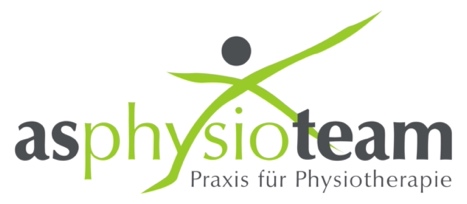 für privat versicherte Patienten*innenzwischen __________________________________________________            ______________________________Name, Vorname Patient*in					         geboren am	und demAS Physioteam, Bonner Ring 73, 50374 Erftstadt-Lechenich.wird folgende Vereinbarung getroffen:Die Preisliste mit Stand vom 01.05.2021 habe ich gelesen und erkläre mich mit den Preisen des                                AS Physioteams einverstanden. Für meine Therapie wähle ich folgenden Tarif:Privat A 				    Privat B            gewünschtes bitte ankreuzen!Der Behandlungsvertrag besteht ausschließlich zwischen mir als Patient*in (oder meinem Kind) und dem AS Physioteam, unabhängig davon, ob meine private Krankenkasse die angegeben Preise vollständig übernimmt oder nicht. Dies bestätige ich hier mit meiner Unterschrift.________________________________________________Datum, Unterschrift Patient*in